Publicado en  el 04/10/2016 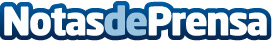 La Fundació Catalana per a la Recerca i la Innovació nombra a Rafael Marín nuevo director de la entidadMarín, investigador del Centre National de la Recherche Scientifique en la Universidad de Lille (Francia), será el encargado de liderar una nueva etapa de la fundación que trabaja para la promoción de la ciencia tanto en la esfera pública como en la esfera privada de la sociedadDatos de contacto:Nota de prensa publicada en: https://www.notasdeprensa.es/la-fundacio-catalana-per-a-la-recerca-i-la Categorias: Cataluña Investigación Científica Nombramientos Universidades http://www.notasdeprensa.es